Índice de los expedientes clasificados como reservados, por área responsable de la información y tema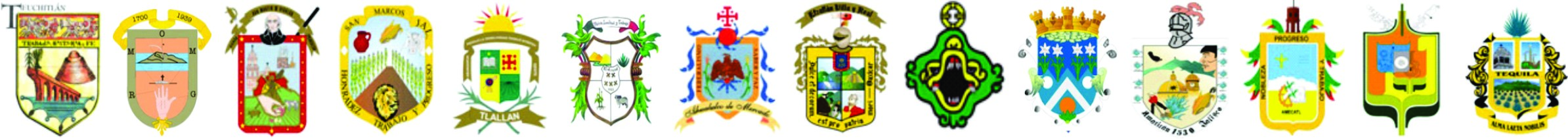 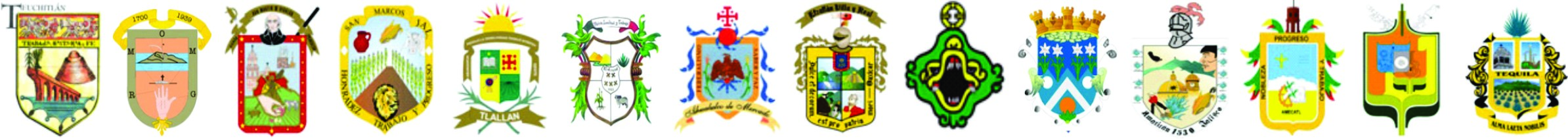 ESTA INFORMACIÓN AÚN NO HA SIDO GENERADA POR LA JUNTA INTERMUNICIPAL DE MEDIO AMBIENTE PAR LA GESTIÓN INTEGRAL DE LA REGIÓN VALLES, EN VIRTUD DE NO CONTAR CON INFORMACION CLASIFICADA COMO RESERVADA